International Federation of Bodybuilders (IFBB) Федерация бодибилдинга РоссииИТОГОВЫЙ ПРОТОКОЛПервенство РоссииФестиваль Детского фитнеса и бодибилдингаг. Тюмень	21.10.2021	Категория: Атлет.мальчик, 7-11 летг. Тюмень	21.10.2021	Категория: Фитнес - юноши, абс.катг. Тюмень	21.10.2021	Категория: Атлет.мальчик, 12-14 летг. Тюмень	21.10.2021	Категория: Фитнес - девочки, 6 -7 летг. Тюмень	21.10.2021	Категория: Фитнес - девочки, 8-9 летг. Тюмень	21.10.2021	Категория: Фитнес - девочки, 10 - 11 летг. Тюмень	21.10.2021	Категория: Фитнес - девочки, 12 -13 летг. Тюмень	21.10.2021	Категория: Фитнес - девочки, 14 - 15 летСписок судейГлавный судья	Н.Г.Проскурякова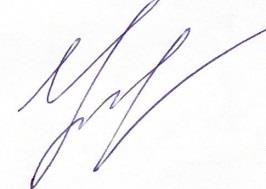 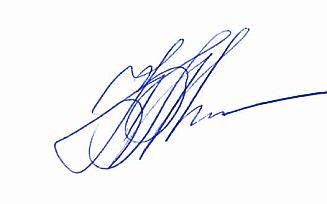 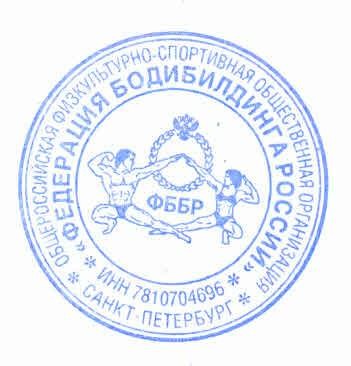 Главный секретарь	Н.В.МихайловаInternational Federation of Bodybuilders (IFBB) Федерация бодибилдинга РоссииИТОГОВЫЙ ПРОТОКОЛВсероссийский турнирг. Тюмень	21 - 24.10.2021	Категория: Бодибилдинг юношиг. Тюмень	21 - 24.10.2021	Категория: Фитнес юношиг. Тюмень	21 - 24.10.2021	Категория: Классический бодибилдинг юниорыг. Тюмень	21 - 24.10.2021	Категория: Пляжный бодибилдинг юниорыг. Тюмень	21 - 24.10.2021	Категория: Бодибилдинг юниоры, 75 кгг. Тюмень	21 - 24.10.2021	Категория: Бодибилдинг юниоры, 75+ кгГлавный судья	Н.Г.ПроскуряковаГлавный секретарь	Н.В.МихайловаInternational Federation of Bodybuilders (IFBB) Федерация бодибилдинга РоссииИТОГОВЫЙ ПРОТОКОЛВсероссийский турнирг. Тюмень	21 - 24.10.2021	Категория: Фитнес-бикини юниорки 16-20 летг. Тюмень	21 - 24.10.2021                                                  Категория: Фитнес-бикини юниорки 21-23 года 166см* Смещение на 1 место – красная карточкаг. Тюмень	21 - 24.10.2021                                                Категория: Фитнес-бикини юниорки 21-23 года +166смг. Тюмень	21 - 24.10.2021	Категория: Фитнес-бикини юниорки абс. г. Тюмень  21 - 24.10.2021	Категория: Бодифитнес мастера 35-39 летг. Тюмень	21 - 24.10.2021	Категория: Бодифитнес мастера ст.40 летг. Тюмень	21 - 24.10.2021	Категория: Бодифитнес женщины маст.абс.г. Тюмень	21 - 24.10.2021	Категория: Фитнес-бикини мастера 35-39 лет 166смг. Тюмень	21 - 24.10.2021	Категория: Фитнес-бикини мастера 35-39 лет +166смг. Тюмень	21 - 24.10.2021	              Категория: Фитнес-бикини мастера ст.40 летг. Тюмень	21 - 24.10.2021	Категория: Фитнес-бикини мастера абс.г. Тюмень	21 - 24.10.2021	Категория: Классический бодибилдинг мастераг. Тюмень	21 - 24.10.2021	Категория: Бодибилдинг мастера 40-49 лет 90 кгг. Тюмень	21 - 24.10.2021	Категория: Бодибилдинг мастера 40-49 лет, +90 кг    г. Тюмень	21 - 24.10.2021	                                                                       Категория: Бодибилдинг мастера 50-59 летг. Тюмень	21 - 24.10.2021	Категория: Бодибилдинг мастера ст.60 летг. Тюмень	21 - 24.10.2021	Категория: Бодибилдинг мастера абс.кат.г. Тюмень	21 - 24.10.2021	Категория: Пляжный бодибилдинг мастераг. Тюмень	21 - 24.10.2021	Категория: Дебют пляжный бб 179смг. Тюмень	21 - 24.10.2021	Категория: Дебют пляжный бб 179+смг. Тюмень	21 - 24.10.2021	Категория: Дебют пляжный ббг. Тюмень	21 - 24.10.2021	Категория: Дебют фитнес-бикини 164смг. Тюмень	21 - 24.10.2021	Категория: Дебют фитнес-бикини 169смг. Тюмень	21 - 24.10.2021	Категория: Дебют фитнес-бикини 169+смг. Тюмень	21 - 24.10.2021	Категория: Дебют бикини абс.Главный судья	Н.Г.ПроскуряковаГлавный секретарь	Н.В.МихайловаInternational Federation of Bodybuilders (IFBB) Федерация бодибилдинга РоссииИТОГОВЫЙ ПРОТОКОЛЧемпионат Россииг. Тюмень	21 - 24.10.202                                                    Категория: Фитнес - абсолютная категория мужчиныг. Тюмень	21 - 24.10.2021                                                            Категория: Бодифитнес - рост 158 см женщиныг. Тюмень	21 - 24.10.2021                                                            Категория: Бодифитнес - рост 163 см женщиныГлавный судья	Н.Г.ПроскуряковаГлавный секретарь	Н.В.МихайловаInternational Federation of Bodybuilders (IFBB) Федерация бодибилдинга РоссииИТОГОВЫЙ ПРОТОКОЛЧемпионат Россииг. Тюмень  21 - 24.10.2021                                                              Категория: Бодифитнес - рост 168 см женщиныг. Тюмень	21 - 24.10.2021	Категория: Бодифитнес - рост 168+ см женщиныг. Тюмень	21 - 24.10.2021	Категория: Бодифитнес-женщины абсолютнаяГлавный судья	Н.Г.ПроскуряковаГлавный секретарь	Н.В.МихайловаInternational Federation of Bodybuilders (IFBB) Федерация бодибилдинга РоссииИТОГОВЫЙ ПРОТОКОЛЧемпионат Россииг. Тюмень	21 - 24.10.2021	                        Категория: ростовая категория 175 см мужчиныг. Тюмень	21 - 24.10.2021	                         Категория: ростовая категория 180 см мужчиныг. Тюмень	21 - 24.10.2021                                                         Категория: ростовая категория 180+ см мужчиныГлавный судья	Н.Г.ПроскуряковаГлавный секретарь	Н.В.МихайловаInternational Federation of Bodybuilders (IFBB) Федерация бодибилдинга РоссииИТОГОВЫЙ ПРОТОКОЛЧемпионат Россииг. Тюмень	21 - 24.10.2021	Категория: Классический бодибилдинг абс.г. Тюмень	21 - 24.10.2021                                Категория: Бодибилдинг ростовая категория 163+см женщиныг. Тюмень	21 - 24.10.2021                                                                      Категория: Фитнес - рост 163см женщиныг. Тюмень	21 - 24.10.2021	         Категория: Атлетик - рост 175см мужчиныг. Тюмень	21 - 24.10.2021	            Категория: Атлетик - рост 180см мужчиныГлавный судья	Н.Г.ПроскуряковаГлавный секретарь	Н.В.МихайловаInternational Federation of Bodybuilders (IFBB) Федерация бодибилдинга РоссииИТОГОВЫЙ ПРОТОКОЛЧемпионат Россииг. Тюмень	21 - 24.10.2021	         Категория:  Атлетик - рост 180+см мужчиныг. Тюмень	21 - 24.10.2021	Категория: Атлетик абс.г. Тюмень	21 - 24.10.2021	                         Категория: мужчины весовая категория 70 кгг. Тюмень	21 - 24.10.2021	                         Категория: мужчины весовая категория 75 кгг. Тюмень	21 - 24.10.2021	                          Категория: мужчины весовая категория 80 кгГлавный судья	Н.Г.ПроскуряковаГлавный секретарь	Н.В.МихайловаInternational Federation of Bodybuilders (IFBB) Федерация бодибилдинга РоссииИТОГОВЫЙ ПРОТОКОЛЧемпионат Россииг. Тюмень	21 - 24.10.2021	                         Категория: весовая категория 85 кг мужчиныг. Тюмень	21 - 24.10.2021	                         Категория: весовая категория 90 кг мужчиныг. Тюмень	21 - 24.10.2021	                         Категория: весовая категория 95 кг мужчиныГлавный судья	Н.Г.ПроскуряковаГлавный секретарь	Н.В.МихайловаInternational Federation of Bodybuilders (IFBB) Федерация бодибилдинга РоссииИТОГОВЫЙ ПРОТОКОЛЧемпионат Россииг. Тюмень	21 - 24.10.2021                                                               Категория: весовая категория 100 кг мужчиныг. Тюмень	21 - 24.10.2021                                                               Категория: весовая категория 100+ кг мужчиныг. Тюмень	21 - 24.10.2021                                                           Категория: Бодибилдинг абсолютная категория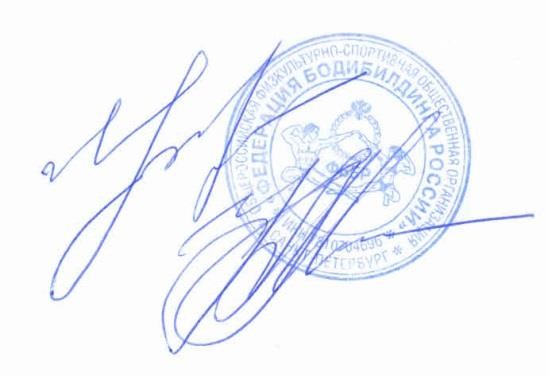 Главный судья	Н.Г.ПроскуряковаГлавный секретарь	Н.В.МихайловаInternational Federation of Bodybuilders (IFBB) Федерация бодибилдинга РоссииИТОГОВЫЙ ПРОТОКОЛВсероссийский турнирг. Тюмень	21 - 24.10.2021                                             Категория: Атлетический бодибилдинг абс. кат.мужчиныг. Тюмень	21 - 24.10.2021                                                                                      Категория: Велнес-фитнес 166смг. Тюмень	21 - 24.10.2021	Категория: Велнес-фитнес 166+ смг. Тюмень	21 - 24.10.2021	Категория: Велнес-фитнес абс.г. Тюмень	21 - 24.10.2021	Категория: Смешанные парыг. Тюмень	21 - 24.10.202                                                            Категория: Фитнес-бикини рост 158 см женщиныг. Тюмень	21 - 24.10.2021                                                          Категория: Фитнес-бикини рост 160 см женщины     г. Тюмень	21 - 24.10.2021	                                                          Категория: Фитнес-бикини рост 162 см женщиныг. Тюмень	21 - 24.10.202                                                           Категория: Фитнес-бикини рост 164 см женщиныг. Тюмень	21 - 24.10.2021                                                           Категория: Фитнес-бикини рост 166 см женщиныг. Тюмень	21 - 24.10.2021                                            Категория: Пляжный бодибилдинг рост 176 см мужчиныг. Тюмень	21 - 24.10.2021                                             Категория: Пляжный бодибилдинг рост 182 см мужчиныг. Тюмень	21 - 24.10.2021                                                         Категория: Фитнес-бикини рост  169 см женщиныг. Тюмень	21 - 24.10.2021                                                         Категория: Фитнес-бикини рост 172 см женщиныг. Тюмень	21 - 24.10.20                                                           Категория: Фитнес-бикини рост 172+ см женщиныг. Тюмень	21 - 24.10.2021                                                                        Категория: Фитнес-бикини абс.категорияг. Тюмень	21 - 24.10.2021                                          Категория: Пляжный бодибилдинг рост 182+ см мужчиныг. Тюмень	21 - 24.10.2021	Категория: Пляжный бодибилдинг абс.г. Тюмень	21 - 24.10.2021	Категория: Фитнес-парыг. Тюмень	21 - 24.10.2021	Категория: Артистический фитнесг. Тюмень	21 - 24.10.2021	Категория: Фит-модель 163смг. Тюмень	21 - 24.10.2021	Категория: Фит-модель 168 смг. Тюмень	21 - 24.10.2021	Категория: Фит-модель 168+ смг. Тюмень	21 - 24.10.2021	Категория: Фит-модель среди женщин абс.Главный судья	Н.Г.ПроскуряковаГлавный секретарь	Н.В.МихайловаПОДСЧЕТ КОМАНДНЫХ ОЧКОВЧемпионат России-2021СПИСОК СУДЕЙГлавный судья	Н.Г.Проскурякова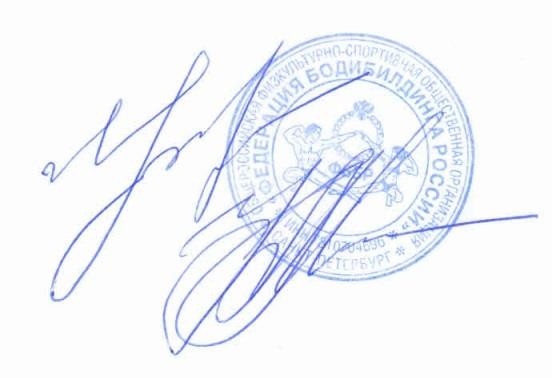 Главный секретарь	Н.В.Михайлова№ п/пСтарт. №Ф.И.О.Страна/регион/клубI раундII раундСумма местЗанятое место12Попов ЛевИркутская обл.10515123Мочнев ДенисЧелябинская обл.241034231Котовщиков КириллИркутская обл.2415393№ п/пСтарт. №Ф.И.О.Страна/регион/клубI раундII раундСумма местЗанятое место112Капустин ПавелАлтайский край185231215Богомолов Добрыняресп. Крым1216282313Парунин ЕгорПермский край3216483414Козубов РоманРесп.Татарстан3814524№ п/пСтарт. №Ф.И.О.Страна/регион/клубI раундII раундСумма местЗанятое место17Тугарин МишаИркутская обл.10515128Зайдес МаркИркутская обл.2410342310Слесарев ДмитрийХМАО281846349Казаков АртемСвердловская обл.421860456Мартынов АндрейИркутская обл.4623695№ п/пСтарт. №Ф.И.О.Страна/регион/клубI раундII раундСумма местЗанятое место124Выголова МаргаритаПермский край2810381222Пятунина ЕкатеринаПермский край3810482323Ермакова АнастасияСанкт-Петербург2227493427Волоси ЕкатеринаКрасноярский край4625714529Волоси АннаКрасноярский край5223755626Лунегова Радмиларесп. Крым4435796721Кисельникова АленаЧелябинская обл.7415897825Лукашкова АлисаКрасноярский край5840988№ п/пСтарт. №Ф.И.О.Страна/регион/клубI раундII раундСумма местЗанятое место149Дудина КристинаПермский край189271248Михайлова КсенияСанкт-Петербург2418422337Самойленко ВероникаЧелябинская обл.5012623432Пошнева АннаКемеровская обл.5815734552Мусихина ВасилинаСанкт-Петербург86261125647Панова АнастасияСанкт-Петербург72441166738Семакова СофьяПермский край92251177833Кулебакина МиланаКемеровская обл.94351298931Беккер АнастасияКалининградская обл.924513791045Кузнецова АннаСанкт-Петербург6488152101150Нехорошкова ДарьяСанкт-Петербург9468162111246Виноградова МеланияСанкт-Петербург13067197121344Кузьмичева ПолинаСанкт-Петербург16046206131441Иванова ИлонаЧелябинская обл.11297209141535Хурамшина СафинаРесп.Татарстан16055215151639Тюрева МарияСанкт-Петербург15463217161736Орлова СофияЧелябинская обл.15484238171840Мурашова ВероникаПермский край16094254181942Волкова ВарвараПермский край19070260192043Богданова УльянаЧелябинская обл.16298260202134Хурамшина МадинаРесп.Татарстан1689326121№ п/пСтарт. №Ф.И.О.Страна/регион/клубI раундII раундСумма местЗанятое место162Петрова Людмиларесп. Крым2016361265Каменева АринаПермский край2621472369Санитарова АлисаСанкт-Петербург2628543463Нафикова ЮлияПермский край4411554556Власова МирославаКемеровская обл.7612885658Васильева АнастасияСанкт-Петербург60411016761Петрова ЕлизаветаПермский край92171097859Патрушева АннаСанкт-Петербург70461168967Максимова ВалерияПермский край824712991060Волоси ДарьяКрасноярский край8248130101157Семёнова ДарьяРесп.Хакасия904213211№ п/пСтарт. №Ф.И.О.Страна/регион/клубI раундII раундСумма местЗанятое место188Тесова УльянаСанкт-Петербург289371277Казакова АннаЧелябинская обл.2215372384Осипова КсенияСанкт-Петербург2414383471Мокрушина КсенияКемеровская обл.5612684576Кузнецова ЕкатеринаПермский край78301085683Волкова МирославаСанкт-Петербург76341106774Хисамова КамиллаПермский край72401127875Иванова ЮлияЧелябинская обл.62651278972Романова МарияРесп.Татарстан786514391085Трунина ЕленаСанкт-Петербург11435149101179Ткачева АленаСанкт-Петербург10463167111280Жбанова ВалерияПермский край8880168121382Агафонова ЕкатеринаПермский край12055175131473Краснова УльянаТюменская обл.14235177141578Конева СофияПермский край13265197151681Васильева СофияСанкт-Петербург1465620216№ п/пСтарт. №Ф.И.О.Страна/регион/клубI раундII раундСумма местЗанятое место194Ханжина ДарьяПермский край148221295Суворова Елизаветаресп. Крым3411452397Никитина ПолинаСанкт-Петербург3032623492Димитрюк ПолинаПермский край4420644593Канкасова ПолинаСанкт-Петербург4824725696Князева Полинаресп. Крым4830786791Березина АринаЧелябинская обл.6615817ФИОРегионСудейская категорияБисярина Елена НиколаевнаПермский край1 категорияВолоси Татьяна ОлеговнаКрасноярский край3 категорияГоок Элина АлександровнаТюменская обл.Всероссийская категорияГуськова Юлия АлександровнаЧелябинская обл.Всероссийская категорияДементьева Татьяна ВладимировнаРесп. Крым2 категорияЛагутина Светлана АлександровнаБрянская обл.1 категорияЛохман Мария КонстантиновнаИркутская обл.3 категорияЛунегова Евгения ИгоревнаРесп. Крым1 категорияМашинская Екатерина ВалерьевнаПермский край1 категорияМедведева Ольга БорисовнаЛенинградская областьМеждународная категорияРымарева Лиана ГеннадьевнаКраснодарский край2 категория№ п/пСтарт.№Ф.И.О.Страна/регион/клубСпорт. званиеIраундIIраундСумма местЗанятое местоЗачетн. очкиВыполн. норматив1129Слесарев ВладиславХМАО-Югра1051518.02190Скляренко ИванМосква20103026.037Тугарин МихаилИркутская область30154534.548Зайдес МаркИркутская область40206043.5№ п/пСтарт.№Ф.И.О.Страна/регион/клубСпорт. звание1раунд2раунд3раундСумма местЗанятое местоЗачетн. очкиВыполн. норматив1190Скляренко ИванМосква551018.0№ п/пСтарт.№Ф.И.О.Страна/регион/клубСпорт. званиеIраундIIраундСумма местЗанятое местоЗачетн. очкиВыполн. норматив1104Филин АлексейСанкт-Петербург12517112.02144Мазин Владислав18102829.0№ п/пСтарт.№Ф.И.О.Страна/регион/клубСпорт. званиеIраундIIраундСумма местЗанятое местоЗачетн. очкиВыполн. норматив1543Терентьев АртемТюменская область66112.02394Балин АлександрСвердловская обл.9929.03398Тегкаев Сослан151537.04390Асяев ЕвгенийНижегородская обл.212145.05579Рыбкин АлексейЧувашская Респ.262654.56389Комов НикитаТюменская область282864.0№ п/пСтарт.№Ф.И.О.Страна/регион/клубСпорт. званиеIраундIIраундСумма местЗанятое местоЗачетн. очкиВыполн. норматив1103Морза БогданЯрославская область10515112.02106Коновалов ВладимирКемеровская область22113329.03104Филин АлексейСанкт-Петербург28144237.0№ п/пСтарт.№Ф.И.О.Страна/регион/клубСпорт. званиеIраундIIраундСумма местЗанятое местоЗачетн. очкиВыполн. норматив1116Шерлин МихаилСанкт-Петербург10515112.02107Кузнецов АндрейЧелябинская область24113529.03101Чинарев ДенисРесп. Татарстан24133737.04105Морозов СергейОмская область44216545.05102Фирсов ТихонКрасноярский край44226654.56183Жеребец ЕгорМосква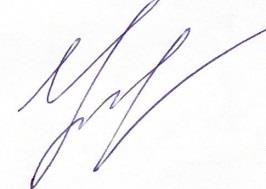 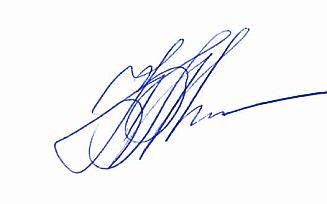 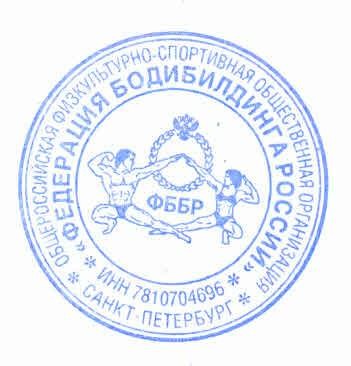 60309064.07146Терлецкий ВладиславСахалинская область703510573.0№ п/пСтарт.№Ф.И.О.Страна/регион/клубСпорт. звание1раунд2раунд3раундСумма местЗанятое местоЗачетн. очкиВыполн. норматив1486Малухина ПолинаЧелябинская область77112.02472Крючкова СофьяБелгородская область9929.03475Батурина ЕлизаветаСанкт-Петербург141437.04497Горбатенко ЕлизаветаПриморский край222245.05470Таносова Анна272754.56473Масленникова ДарьяЯрославская область303064.07478Карпова ЕваОмская область343473.08469Рябова Мария373782.09483Гичкина ЕкатеринаСвердловская область424291.5 п/пСтарт.№Ф.И.О.Страна/регион/клубСпорт. звание1раунд2раунд3раундСумма местЗанятое местоЗачетн. очкиВыполн. норматив1471Волкова АнастасияСанкт-Петербург1111112.02738Власова ВикторияСанкт-Петербург552⃰9.03407Гвоздецкая ИннаРостовская область181837.04593Лазарева ВикторияКраснодарский край202045.05488Киямова ЮлияТомская область212154.56476Журба АнастасияТамбовская область363664.07484Багинская ИринаСвердловская область363673.08493Горякина ЭльвираКрасноярский край383882.09491Белова ДарьяРеспублика Карелия414191.510468Коробейникова ЕкатеринаКрасноярский край5252101.011494Кудамасова ЮлияКемеровская область5454110.012489Балобанова ПолинаСвердловская область5959120.013487Букатина ЮлияИркутская область6565130.014474Ярославцева АлинаТюменская область6767140.015477Лытарева ДарьяЯрославская область7272150.0№ п/пСтарт.№Ф.И.О.Страна/регион/клубСпорт. звание1раунд2раунд3раундСумма местЗанятое местоЗачетн. очкиВыполн. норматив1480Фролова АлинаМосковская область77112.02481Бузмакова АлександраКировская область141429.03479Латкина КираМосковская область171737.04482Шилкина СветланаМосква191945.05496Серых ОксанаИркутская область232354.56490Хонкала АнастасияРеспублика Карелия252564.07492Канюкова ОльгаХМАО-Югра363673.08495Гарафутдинова МарьямЧелябинская область393982.0№ п/пСтарт.№Ф.И.О.Страна/регион/клубСпорт. звание1раунд2раунд3раундСумма местЗанятое местоЗачетн. очкиВыполн. норматив1480Фролова АлинаМосковская область7712.02471Волкова АнастасияСанкт-Петербург8820.0№ п/пСтарт.№Ф.И.О.Страна/регион/клубСпорт. звание1раунд2раунд3раундСумма местЗанятое местоЗачетн. очкиВыполн. норматив1265Гордеева ЮлияМосковская область1010112.02217Завадская НинаКраснодарский край101029.03284Глухова АнастасияМосковская область161637.04130Мочнева АнастасияЧелябинская область222245.05214Аширбаева ОльгаТюменская область232354.56237Тарабакина ОльгаНижегородская область232364.07278Матрехина Ольга383873.08269Шевченко ЛарисаМосковская область424282.09220Майер НатальяАлтайский край454591.510219Лисовенко ЕленаКемеровская область4848101.011132Абдуллина ГузельХМАО-Югра5656110.012135Бойченко НатальяКемеровская область6161120.013236Сахаутдинова Екатерина6666130.014215Медведева СветланаСвердловская область6767140.015216Калачева ДарьяСвердловская область7272150.016227Дробкова АнастасияИркутская область7878160.017242Астахова ЕленаИркутская область8585170.0№ п/пСтарт.№Ф.И.О.Страна/регион/клубСпорт. звание1раунд2раунд3раундСумма местЗанятое местоЗачетн. очкиВыполн. норматив1213Кононенко НатальяКалининградская область1010112.02134Филиппова НаталияРеспублика Крым111129.03205Завалина АннаКалининградская область121237.04287Биндас ЯнаВоронежская область161645.05244Хилай ЮлияИркутская область282854.56252Кубышкина ЕкатеринаМосква292964.07133Крамаренко ОльгаКалининградская область333373.08232Павлюкова ЯнаИркутская область414182.09235Бурасова Ольга424291.5№ п/пСтарт.№Ф.И.О.Страна/регион/клубСпорт. звание1раунд2раунд3раундСумма местЗанятое местоЗачетн. очкиВыполн. норматив1265Гордеева ЮлияМосковская область5512.02213Кононенко НатальяКалининградская область101020.0№ п/пСтарт.№Ф.И.О.Страна/регион/клубСпорт. звание1раунд2раунд3раундСумма местЗанятое местоЗачетн. очкиВыполн. норматив1599Елисеева Ольга99112.02744Смирнова ЮлияСанкт-Петербург9929.03634Малай ВалерияСанкт-Петербург171737.04590Кравченко ОлесяХабаровский край171745.05586Петрова Юлия232354.5Дисквал.6594Белоус МаринаРеспублика Крым343464.07705Патрина ОльгаМосква414173.08701Первухина ЮлияЧелябинская область424282.09703Дроздова ВиталияСанкт-Петербург444491.510811Гостева ИринаМосковская область4545101.011708Коломейцева ТатьянаТюменская область4949110.012592Савкина ЕкатеринаНовосибирская область7272120.013587Овчаренко СветланаКрасноярский край7474130.014210Музипова АйгульХМАО-Югра7575140.015707Малинина ЮлияСвердловская область7676150.016716Алиева ОлесяСвердловская область7777160.017597Нефедова ТатьянаИркутская область8282170.018706Ломанова ЕленаСанкт-Петербург8282180.019714Сайфутдинова КристинаУдмуртская Республика8484190.020595Гарбуз Екатерина-21596Малюкова КристинаХМАО-Югра-22704Посохина ЮлияЯНАО-23710Жандарова ОлесяКалужская область-24588Филиппова ВероникаРеспублика Татарстан-25709Приходько ОльгаТюменская область-26715Тайлашева ЕленаИркутская область-27589Кузякова Татьяна-№ п/пСтарт.№Ф.И.О.Страна/регион/клубСпорт. звание1раунд2раунд3раундСумма местЗанятое местоЗачетн. очкиВыполн. норматив1719Рупосова ЕвгенияСанкт-Петербург1010112.02729Устьянцева СнежанаСвердловская область141429.03724Вирон НадеждаСвердловская область161637.04746Григорович ОльгаСанкт-Петербург161645.05727Литвинова КсенияТюменская область191954.56723Шевченко ВалерияСвердловская область323264.07728Резникова ЮлияБелгородская область383873.08453Люсый НаталияКалининградская область393982.09712Туркеничева ОлесяРеспублика Карелия414191.510725Ярикова ЯнаСвердловская область5353101.011726Толстых АллаНовосибирская область5858110.012721Манойленко МаринаМосква6060120.013717Лыпыч НатальяТюменская область6767130.014730Миронова ЕкатеринаРеспублика Бурятия6868140.015713Шебанова ОльгаМосковская область7373150.0№ п/пСтарт.№Ф.И.О.Страна/регион/клубСпорт. звание1раунд2раунд3раундСумма местЗанятое местоЗачетн. очкиВыполн. норматив1748Чупалова ТатьянаСанкт-Петербург55112.02745Калениченко ТамиляСанкт-Петербург101029.03736Сергеева ОльгаЯНАО151537.04720Алисеевич НатальяКрасноярский край252545.05737Ядыкина ИннаАлтайский край252554.56740Уварова ЮлияРеспублика Бурятия303064.07734Самодова СветланаКалининградская область313173.08731Литошенко ЕленаСахалинская область454582.09739Карякина ОлесяМосковская область505091.510764Килина ЕленаСвердловская область5050101.011735Ханова ИльсеярЯНАО5353110.012732Костромина Марина5555120.013253Гуськова СветланаРеспублика Крым6060130.014733Пяткова ЮлияРеспублика Крым6868140.0№ п/пСтарт.№Ф.И.О.Страна/регион/клубСпорт. звание1раунд2раунд3раундСумма местЗанятое местоЗачетн. очкиВыполн. норматив1719Рупосова ЕвгенияСанкт-Петербург7712.02599Елисеева Ольга8820.0№ п/пСтарт.№Ф.И.О.Страна/регион/клубСпорт. званиеIраундIIраундСумма местЗанятое местоЗачетн. очкиВыполн. норматив1152Мальков ЕвгенийСанкт-Петербург12618112.02138Бессараб КириллРостовская область2092929.03128Исупов АлексейКалининградская область36175337.04532Садовников АлександрРеспублика Татарстан38205845.05137Степашкин СергейАлтайский край42226454.56140Заштовт КириллСанкт-Петербург60309064.0№ п/пСтарт.№Ф.И.О.Страна/регион/клубСпорт. званиеIраундIIраундСумма местЗанятое местоЗачетн. очкиВыполн. норматив1118Горбачев ДмитрийНовосибирская область10515112.02108Беккер АлексейКалининградская область26123829.0Дисквал.3191Кормилов ДенисМосква28154337.04111Шабсин ВиталийОмская область38205845.05119Копанцев СергейКалининградская область48227054.56112Сергиенко ДенисКемеровская область64309464.07117Ишмухаметов РусланОмская область666673.08113Синецкий МаксимМосква808082.09122Матюшев ВалерийРеспублика Татарстан909091.510114Руруа ТариелРеспублика Карелия100100101.0№ п/пСтарт.№Ф.И.О.Страна/регион/клубСпорт. званиеIраундIIраундСумма местЗанятое местоЗачетн. очкиВыполн. норматив1115Халепо СергейСанкт-Петербург16622112.02195Барауля АлександрМосква22113329.03109Леонов АндрейСанкт-ПетербургМС24153937.04121Червов АндрейРеспублика Карелия40185845.05185Горлов ДенисМосква54268054.56184Овчинников АндрейМосковская область56288464.07124Клевакин АрсенийСвердловская область703510573.0№ п/пСтарт.№Ф.И.О.Страна/регион/клубСпорт. званиеIраундIIраундСумма местЗанятое местоЗачетн. очкиВыполн. норматив1120Стародворский АндрейКировская область10515112.02125Биднюк ОлегТомская область24143829.03187Винокуров ИгорьМосква30124237.04136Третьяков Александр42216345.05123Эбель АлександрРеспублика Татарстан44226654.56140Заштовт КириллСанкт-Петербург60319164.07186Каширцев АлександрКурская область703410473.0№ п/пСтарт.№Ф.И.О.Страна/регион/клубСпорт. званиеIраундIIраундСумма местЗанятое местоЗачетн. очкиВыполн. норматив1110Яшанькин АлександрЧелябинская область10515112.02127Колесников АлександрОмская область22103229.03126Ха СонСахалинская область28154337.0№ п/пСтарт.№Ф.И.О.Страна/регион/клубСпорт. званиеIраундIIраундСумма местЗанятое местоЗачетн. очкиВыполн. норматив1115Халепо СергейСанкт-Петербург141412.02118Горбачев ДмитрийНовосибирская область161620.03120Стародворский АндрейКировская область303030.04110Яшанькин АлександрЧелябинская область404040.0№ п/пСтарт.№Ф.И.О.Страна/регион/клубСпорт. званиеIраундIIраундСумма местЗанятое местоЗачетн. очкиВыполн. норматив1382Шишкин КириллМосква1414112.02554Балаков ФёдорМосковская область222229.03600Гагиев РусланСанкт-Петербург282837.04553Хорошулин ДмитрийМосковская область323245.05393Аниськин АндрейСвердловская область585854.56548Поляков ЮрийСанкт-Петербург585864.07582Рипаков ДенисСанкт-Петербург666673.08547Мамедов ОмарХМАО-Югра808082.09718Стоянов СергейСвердловская область909091.5№ п/пСтарт.№Ф.И.О.Страна/регион/клубСпорт. званиеIраундIIраундСумма местЗанятое местоЗачетн. очкиВыполн. норматив1566Есаулов МаксимРостовская область8810.02585Бередин КонстантинКраснодарский край101020.03555Бронников АнтонТюменская область161630.04379Крицкий НикитаИркутская область191940.05567Жолборсов ДамирбекСвердловская область212150.06380Аксаментов ИгорьИркутская область323260.07381Попов ДмитрийИркутская область323270.08563Криничный АндрейСанкт-Петербург373780.09397Богомолов СтепанТюменская область444490.010545Морогов АлексейСвердловская область5353100.011579Рыбкин АлексейЧувашская Республика5757110.012389Комов НикитаТюменская область6060120.013576Саргсян НаириТюменская область6262130.014547Мамедов ОмарХМАО-Югра6868140.015550Дробков ЕвгенийИркутская область7373150.0№ п/пСтарт.№Ф.И.О.Страна/регион/клубСпорт. званиеIраундIIраундСумма местЗанятое местоЗачетн. очкиВыполн. норматив1385Лозовик ДанилОмская область7710.02544Егоров АндрейСанкт-Петербург131320.03591Шахбандаев ЗаурСанкт-Петербург161630.04562Хлобыстин ДенисРостовская область161640.05583Осипов ДмитрийМосква222250.06577Черников АлексейБрянская область323260.07391Акопьянц АрсенАлтайский край363670.08578Чуприн ЕлизарСвердловская область434380.09558Сомов ПавелТюменская область464690.010570Стесиков РоманУдмуртская Республика4646100.011375Морозов АлексейНижегородская область5252110.012546Саднов ДенисСвердловская область6161120.013572Федоров КириллКемеровская область6363130.0№ п/пСтарт.№Ф.И.О.Страна/регион/клубСпорт. званиеIраундIIраундСумма местЗанятое местоЗачетн. очкиВыполн. норматив1385Лозовик ДанилОмская область6610.02566Есаулов МаксимРостовская область9920.0№ п/пСтарт.№Ф.И.О.Страна/регион/клубСпорт. звание1раунд2раунд3раундСумма местЗанятое местоЗачетн. очкиВыполн. норматив1471Волкова АнастасияСанкт-Петербург8810.02593Лазарева ВикторияКраснодарский край121220.03208Баянкина НатальяАлтайский край131330.04809Прохорова ЕкатеринаСанкт-Петербург191940.05650Барбасова НатальяМосква313150.06497Горбатенко ЕлизаветаПриморский край353560.07614Громчакова МаринаКемеровская область373770.08606Будько МаринаКраснодарский край373780.09623Тулинова ЮлияВологодская область414190.010776Сорокина ДарьяТюменская область4646100.011404Дунаевская ЕкатеринаКрасноярский край6161110.012468Коробейникова ЕкатеринаКрасноярский край6565120.013630Пискунова ДинаАлтайский край6565130.014638Лазарева ОльгаМосква6767140.015498Харисова МаргаритаАлтайский край7373150.016601Гафарова АнастасияТюменская область7373160.017500Хопунова АнастасияБрянская область-18604Орлова Дарья-19626Шмырова Анастасия-20624Максимова Диана-21609Шелепова ВикторияКемеровская область-22611Богомолова ЕленаМосковская область-23622Мочалова ЮлияНижегородская область-24491Белова ДарьяРеспублика Карелия-25475Батурина ЕлизаветаСанкт-Петербург-26625Никифорова КсенияСвердловская область-27741Зуева ЕкатеринаСвердловская область-28709Приходько ОльгаТюменская область-29476Журба АнастасияТамбовская область-30473Масленникова ДарьяЯрославская область-31737Ядыкина ИннаАлтайский край-32610Антипина МаринаИркутская область-33619Власова АнастасияИркутская область-34608Савина МарияИркутская область-35612Фетисова МарияМосковская область-36602Саустян НадеждаНижегородская область-37517Красовская ОльгаРеспублика Карелия-38509Панина ИринаРостовская область-39838Фаршатова Эльза-40731Литошенко ЕленаСахалинская область-41618Зырянова АнастасияСвердловская область-42617Пикть ЕленаСвердловская область-43616Хачина АнастасияСвердловская область-44474Ярославцева АлинаТюменская область-45775Прыгунова ЕленаТюменская область-46750Винникова ИринаТюменская область-47637Галацкова ОксанаУльяновская область-№ п/пСтарт.№Ф.И.О.Страна/регион/клубСпорт. звание1раунд2раунд3раундСумма местЗанятое местоЗачетн. очкиВыполн. норматив1454Скибицкая ИринаКемеровская область9910.02629Трубинова МарияМосква101020.03645Абдуазизова ЮлияСанкт-Петербург161630.04627Адиева ДжульетаКрасноярский край171740.05613Богданова АринаМосква212150.06482Шилкина СветланаМосква303060.07407Гвоздецкая ИннаРостовская область373770.08628Щеглова АлинаТомская область383880.09432Дергаль ОльгаМосковская область525290.010639Суднева АнастасияКрасноярский край5959100.011746Григорович ОльгаСанкт-Петербург5959110.012749Коптелова ЮлияСвердловская область6161120.013636Пантюхина КсенияСанкт-Петербург6464130.014605Филипьева МарияПермский край6464140.015603Розе МартаСанкт-Петербург6565150.016499Гаврилова НатальяБрянская область-17807Захарова АлександраСанкт-Петербург-18464Ходулина ДарьяХМАО-Югра-19462Калашникова ИринаХМАО-Югра-20441Статива АлинаХМАО-Югра-21452Тропникова КсенияАрхангельская область-22615Клочко ЕлизаветаКраснодарский край-23466Парадирова ЕкатеринаКалининградская область-24721Манойленко МаринаМосква-25712Туркеничева ОлесяРеспублика Карелия-26620Петрова ПолинаТюменская область-27492Канюкова ОльгаХМАО-Югра-№ п/пСтарт.№Ф.И.О.Страна/регион/клубСпорт. звание1раунд2раунд3раундСумма местЗанятое местоЗачетн. очкиВыполн. норматив1621Сергущенко ЕленаМосква101010.02478Карпова ЕваОмская область161620.03640Давыдова АнастасияТюменская область171730.04644Соколова ЕленаСанкт-Петербург181840.05642Кашина АлександраКалининградская обл.212150.06745Калениченко ТамиляСанкт-Петербург232360.07653Бармина ЕкатеринаРеспублика Карелия414170.08646Мухина ЕкатеринаИвановская область424280.09651Полухина АнастасияНовосибирская область454590.010631Нохрина ИннаНовосибирская область4747100.011635Костецкая ЕленаСанкт-Петербург5050110.012654Шульмина АленаБрянская область6565120.013647Гаврилова АнастасияОмская область6767130.014655Чмиль ЕкатеринаЯНАО6969140.015643Албаева Софья6969150.016641Юрченко ВалерияХМАО-Югра-17730Миронова ЕкатеринаРеспублика Бурятия-18496Серых ОксанаИркутская область-19747Киселева АленаИркутская область-20421Кузнецова ЕкатеринаКрасноярский край-21743Коберник ЕленаСвердловская область-22495Гарафутдинова МарьямЧелябинская область-23649Воробьева ТамараИркутская область-24633Борисевич ДарьяКемеровская область-25453Люсый НаталияКалининградская область-26632Сидорова СветланаКалининградская область-27607Петухова ЕкатеринаНовосибирская область-28742Шатрова ЕкатеринаСвердловская область-29656Ковалева МарияСвердловская область-30652Некрасова АнтонинаСвердловская область-31648Абанина ЕленаЧелябинская область-№ п/пСтарт.№Ф.И.О.Страна/регион/клубСпорт. звание1раунд2раунд3раундСумма местЗанятое местоЗачетн. очкиВыполн. норматив1471Волкова АнастасияСанкт-Петербург7710.02454Скибицкая Ирина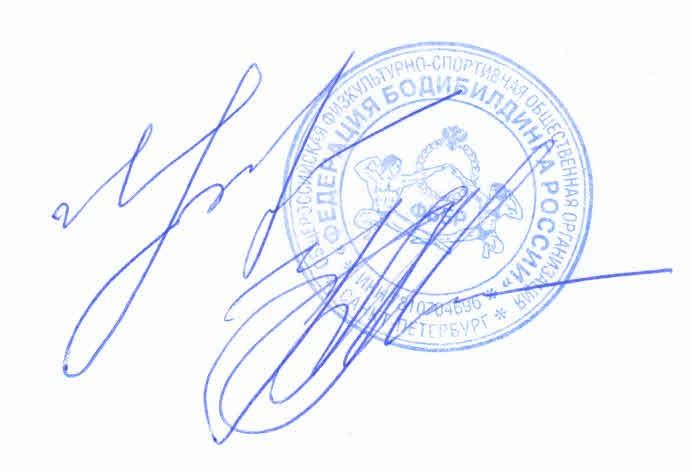 Кемеровская область111120.03621Сергущенко ЕленаМосква111130.0№ п/пСтарт.№Ф.И.О.Страна/регион/клубСпорт. звание1раунд2раунд3раундСумма местЗанятое местоЗачетн. очкиВыполн. норматив1373Шобик ЕвгенийАлтайский крайМСМК8513116.02370Волгунцев АртёмЧелябинская область71017212.03549Силантьев МаксимКрасноярский край19163539.04190Скляренко ИванМосква16193547.0№ п/пСтарт.№Ф.И.О.Страна/регион/клубСпорт. звание1раунд2раунд3раундСумма местЗанятое местоЗачетн. очкиВыполн. норматив1265Гордеева ЮлияМосковская область299116.0КМС2251Егоркина АннаМосква21212212.0КМС3233Кочепасова АленаЧелябинская область2181839.0КМС4230Тылец ИннаСанкт-ПетербургКМС191947.0КМС5131Новикова КристинаОренбургская область2202056.0КМС6291Грех АлександраСанкт-Петербург2363665.0КМС7321Распопова МарияСанкт-Петербург2363674.08221Дойникова АнастасияЧелябинская область2393983.09205Завалина АннаКалининградская область2414192.010271Елохина ЮлияСтавропольский край25151101.011252Кубышкина ЕкатеринаМосква25555110.012135Бойченко НатальяКемеровская область25959120.013232Павлюкова ЯнаИркутская область26565130.014225Черная АннаСевастополь16565140.0№ п/пСтарт.№Ф.И.О.Страна/регион/клубСпорт. звание1раунд2раунд3раундСумма местЗанятое местоЗачетн. очкиВыполн. норматив1249Редина ЕленаТверская область288116.0КМС2246Недоспасова АннаОмская область .КМС1212212.0МС3229Меджидова РаисатСанкт-Петербург2131339.0КМС4239Торопова НаталияЯНАО2191947.0КМС5279Бородина ЕкатеринаНижегородская областьКМС242456.0КМС6237Тарабакина ОльгаНижегородская область2323265.0КМС7214Аширбаева ОльгаТюменская область2383874.08261Ивлиева ЕвгенияМосква2383883.09250Власова АнастасияМосква2444492.010367Завадская МарияМосква24545101.011220Майер НатальяАлтайский край25757110.012287Биндас ЯнаВоронежская область26363120.013594Белоус МаринаРеспублика Крым26666130.014281Белкина Александра27474140.015245Корж НадеждаСевастополь17575150.016255Костина ЕвгенияРеспублика Крым27676160.017253Гуськова СветланаРеспублика Крым27979170.018247Артина ВладиславаТюменская область28787180.0№ п/пСтарт.№Ф.И.О.Страна/регион/клубСпорт. звание1раунд2раунд3раундСумма местЗанятое местоЗачетн. очкиВыполн. норматив1240Казаковцева ЮлияЯНАОМС55116.0МС2238Петрова ЕкатеринаСанкт-ПетербургМС1212212.0МС3304Румянцева МарияВладимирская область2121239.0КМС4234Фрунзе Лидия- СофияСанкт-Петербург2262647.0КМС5231Мартынова ЕленаКрасноярский край2272756.0КМС6217Завадская НинаКраснодарский край2303065.0КМС7263Адрианова ДарьяМосква2353574.08130Мочнева АнастасияЧелябинская область2373783.09280Гришаева ВикторияБрянская область2424292.010288Несина АнастасияКраснодарский край26060101.011241Бакарева ЕвгенияКемеровская область26161110.012277Степанюк АлександраСанкт-ПетербургКМС6161120.013286Шевцова АлёнаКраснодарский край26363130.014134Филиппова НаталияРеспублика Крым26464140.015283Лазаревская ЕвгенияМосква27070150.016226Коянова ЕленаСвердловская область27373160.017132Абдуллина ГузельХМАО-Югра2-18222Кутузова ЕкатеринаНовосибирская область2-19244Хилай ЮлияИркутская область2-20256Ефименко ТатьянаОмская область2-21215Медведева СветланаСвердловская область2-№ п/пСтарт.№Ф.И.О.Страна/регион/клубСпорт. звание1раунд2раунд3раундСумма местЗанятое местоЗачетн. очкиВыполн. норматив1257Волкова ЕлизаветаВладимирская областьКМС66116.0МС2224Фирсова АннаТюменская область21212212.0КМС3268Галакова АлександраМосква2191939.0КМС4258Блес НадеждаСанкт-Петербург2191947.0КМС5266Борисова МарияСанкт-ПетербургКМС202056.0КМС6270Котлярова МарияСтавропольский край2272765.0КМС7243Отенова ШахнозаРеспублика Татарстан2414174.08284Глухова АнастасияМосковская область2454583.09264Бондаренко ОлесяМосква2464692.010267Курситис НатальяСанкт-Петербург24747101.011212Лазуткина ЕленаНовосибирская область24949110.012269Шевченко ЛарисаМосковская область26464120.013278Матрехина Ольга26666130.014276Мурасова КристинаПриморский край26868140.015282Орлова АннаВологодская область27575150.016235Бурасова ОльгаРесп.Башкортостан28282160.017254Сапожкова ДарьяРеспублика Крым28383170.018218Бердникова АлександраТюменская область28888180.019242Астахова ЕленаИркутская область29090190.0№ п/пСтарт.№Ф.И.О.Страна/регион/клубСпорт. звание1раунд2раунд3раундСумма местЗанятое местоЗачетн. очкиВыполн. норматив1240Казаковцева ЮлияЯНАОМС7712.02265Гордеева ЮлияМосковская область2121220.03249Редина ЕленаТверская область2141430.04257Волкова ЕлизаветаВладимирская область2161640.0№ п/пСтарт. №Ф.И.О.Страна/регион/к лубСпорт. званиеФинал I раундФина л IIраундСумм аместЗанято еместоЗачетн. очкиВыполн. норматив1159Ясницкий АртемСанкт-ПетербургМС10515116.0МС2154Кузнецов НикитаЧелябинская областьМС201030212.0МС3142Попов АнтонАлтайский край230154539.0КМС4176Андреев АртёмАлтайский крайМС40206047.0КМС5156Атаев НикитаНижегородская обл.260278756.0КМС6141Катальников МаксимКемеровская обл.262289065.0КМС7150Николаев ВячеславНовосибирская обл.2006874.08532Садовников АлександрРесп.Татарстан2007483.09145Лыпыч ВиталийТюменская область2009492.010178Алешин ИгорьМосковская область200100101.011180Чуриков ВладимирМосковская область200110110.012188Гапонов Никита200116120.013158Прилуцкий НиколайХМАО-Югра200128130.014179Борисов АндрейМосковская область200148140.015147Харин МаксимСвердловская обл.200148150.016143Коптенко СергейСвердловская обл.200164160.017305Дроздов СергейСанкт-Петербург200172170.018374Тюлюш Сай-ХерелРеспублика Тыва200172180.0№ п/пСтарт.№Ф.И.О.Страна/регион/клубСпорт. званиеIраундIIраундСумма местЗанятое местоЗачетн. очкиВыполн. норматив1152Мальков ЕвгенийСанкт-ПетербургМС16622116.0МС2149Левкин ЕгорТюменская областьКМС14923212.0МС3137Степашкин СергейАлтайский край230154539.0КМС4151Козицын ПавелНовосибирская область244226647.0КМС5160Лысак МаксимМосква250247456.0КМС6153Чуприков Владимир256288465.0КМС7192Глазков АртёмМосква2666674.08148Крылов ОлегБрянская область2848483.09331Ковалев НиколайСтавропольский край2969692.010157Усолов АлександрХМАО-Югра29898101.011161Казуров АлексейРостовская область2112112110.012325Громов Виктор2112112120.0№ п/пСтарт.№Ф.И.О.Страна/регион/клубСпорт. званиеIраундIIраундСумма местЗанятое местоЗачетн. очкиВыполн. норматив1164Стребков АртемСвердловская область2201030116.0КМС2162Эйгер ИльяКалининградская областьМС281442212.0МС3168Чудновский ЕвгенийСанкт-Петербург230134339.0КМС4182Уко ДевисСанкт-Петербург234205447.0КМС5338Шмидт АндрейСанкт-ПетербургМС50227256.0КМС6138Бессараб КириллРостовская областьКМС48277565.0КМС7171Мухин АлексейСанкт-ПетербургКМС747474.08165Никифоров ДмитрийМосква2808083.09155Суслов ПавелСвердловская область2888892.010181Шакиров ВячеславМосква2100100101.011172Абдулов ШамильРеспублика Татарстан2118118110.012169Попандопуло ПавелСвердловская область2118118120.013174Гольдберг АльбертИркутская область2136136130.014198Казаков СергейКраснодарский край2140140140.015173Ильин Евгений-2142142150.016163Янчук АлексейКрасноярский край2-17302Борисов КонстантинРеспублика Бурятия2-18175Ермолов НикитаАлтайский край2-19166Туркин ИльяИркутская область2-20167Маслов БорисНижегородская область2-21170Атаев РусланРеспублика Крым2-№ п/пСтарт.№Ф.И.О.Страна/регион/клубСпорт. званиеIраундIIраундСумма местЗанятое местоЗачетн. очкиВыполн. норматив1159Ясницкий АртемСанкт-ПетербургМС161612.02164Стребков АртемСвердловская область222220.03152Мальков ЕвгенийСанкт-ПетербургМС222230.0№ п/пСтарт.№Ф.И.О.Страна/регион/клубСпорт. званиеIраундIIраундСумма местЗанятое местоЗачетн. очкиВыполн. норматив1262Быстрова НатальяРеспублика Татарстан210515116.0КМС2260Парфенова ТатьянаЗабайкальский край2241034212.0КМС3238Петрова ЕкатеринаСанкт-ПетербургМС26154139.0МС4274Лазарева ЕленаКалужская область246216747.0КМС5289Мирзоян ЮлияСтавропольский край248257356.0КМС6259Ярмак ОксанаКрасноярский край260329265.0КМС7275Якимова Елена2703510574.08290Качур ОлесяКраснодарский край  2743611083.0№ п/пСтарт.№Ф.И.О.Регион/клубСпорт. званиеФинал 1 раундФинал 2 раундСумма местЗанятое местоЗачетн. очкиВыполн. норматив1239Торопова НаталияЯНАО25813116.0КМС2796Дудушкина АннаМосковская областьМСМК10717212.0МС3273Панасенкова ДарьяМС28154339.0МС4204Гуськова АнастасияЧелябинская областьКМС17345147.0КМС5205Завалина АннаКалининградская обл.233205356.0КМС6207Плюснина ЮлияСанкт-ПетербургКМС21406165.0КМС7201Шоронова НатальяНижегородская обл.242256774.08272Иоффе АринаМосква225426783.09206Мельникова АленаТюменская область240347492.010954Щевченко АннаРесп.Крым2413576101.0№ п/пСтарт.№Ф.И.О.Страна/регион/клубСпорт. званиеIраундIIраундСумма местЗанятое местоЗачетн. очкиВыполн. норматив1308Вахобов ПахлавончонСанкт-Петербург210616116.0КМС2372Константинов ЕвгенийАлтайский крайМС241135212.0МС3154Кузнецов НикитаЧелябинская областьМС32154739.0МС4371Поклад РусланСтавропольский край236185447.0КМС5150Николаев ВячеславНовосибирская область250297956.0КМС6103Морза БогданЯрославская область260268665.0КМС7178Алешин ИгорьМосковская область2707074.08193Нерсисян АрменОмская область2787883.09139Лукутцов ЕлисейРеспублика Крым2909092.0№ п/пСтарт.№Ф.И.О.Страна/регион/клубСпорт. званиеIраундIIраундСумма местЗанятое местоЗачетн. очкиВыполн. норматив1346Гуляев ВиталийСанкт-Петербург212517116.0КМС2197Цисарь ЕвгенийЧелябинская областьМС221133212.0МС3341Махмудов ВугарСанкт-Петербург230164639.0КМС4149Левкин ЕгорТюменская область236215747.0КМС5307Тимин АлексейНижегородская область250237356.0КМС6151Козицын ПавелНовосибирская область264309465.0КМС7137Степашкин СергейАлтайский край2767674.08506Морозов ЕвгенийСвердловская область2828283.09196Коростелёв ВячеславЧелябинская область2909092.010331Ковалев НиколайСтавропольский край29292101.0№ п/пСтарт.№Ф.И.О.Страна/регион/клубСпорт. званиеIраундIIраундСумма местЗанятое местоЗачетн. очкиВыполн. норматив1162Эйгер ИльяКалининградская областьМС12719116.0МС2138Бессараб КириллРостовская областьКМС241539212.0МС3338Шмидт АндрейСанкт-ПетербургМС28113939.0МС4177Рыцарев ЕвгенийМосква238185647.0КМС5200Цветков АлександрЯрославская область250237356.0КМС6311Усанов АлексейХМАО-Югра262309265.0КМС7306Красовский ВячеславРеспублика Карелия2727274.08312Турок ДенисХМАО-Югра2767683.09155Суслов ПавелСвердловская область2909092.010173Ильин Евгений2116116101.011172Абдулов ШамильРеспублика Татарстан2116116110.012163Янчук АлексейКрасноярский край2118118120.013175Ермолов НикитаАлтайский край2124124130.014366Адживанов СейярЧелябинская область2130130140.015199Лапутин МихаилНижегородская область2148148150.0№ п/пСтарт.№Ф.И.О.Страна/регион/клубСпорт. званиеIраундIIраундСумма местЗанятое местоЗачетн. очкиВыполн. норматив1308Вахобов ПахлавончонСанкт-Петербург101010.02346Гуляев ВиталийСанкт-Петербург222220.03162Эйгер ИльяКалининградская область262630.0№ п/пСтарт.№Ф.И.О.Страна/регион/клубСпорт. званиеIраундIIраундСумма местЗанятое местоЗачетн. очкиВыполн. норматив1324Мельгунов ОлегСанкт-ПетербургМСМК10515116.0МС2348Рахмолин РинатАлтайский крайМС281038212.0МС3305Дроздов СергейСанкт-Петербург228154339.0КМС4354Исматов НазарКалужская областьКМС44226647.0КМС5303Кондратьев АндрейСанкт-Петербург248267456.0КМС6301Медведев ИльяНижегородская обл.252288065.0КМС№ п/пСтарт.№Ф.И.О.Страна/регион/клубСпорт. званиеIраундIIраундСумма местЗанятое местоЗачетн. очкиВыполн. норматив1313Гамбаров ДенисХМАО-Югра210717116.0КМС2326Антонов ДмитрийСанкт-Петербург2221335212.0КМС3314Гутиков МихаилТомская область136165239.0КМС4194Нуху АбдулмаликТверская область238195747.0КМС5309Проскуряков МихаилСвердловская область238215956.0КМС6143Коптенко СергейСвердловская область260309065.0КМС7103Морза БогданЯрославская область2707074.08139Лукутцов ЕлисейРеспублика Крым2808083.0№ п/пСтарт.№Ф.И.О.Страна/регион/клубСпорт. званиеIраундIIраундСумма местЗанятое местоЗачетн. очкиВыполн. норматив1108Беккер АлексейКалининградская областьМСМК10515116.0Дисквал.2154Кузнецов НикитаЧелябинская областьМС301444212.0МС3117Ишмухаметов РусланОмская область132174939.0         МС4310Солонцев НиколайЯрославская областьМС36195547.0МС5327Шестаков ЕгорСанкт-ПетербургКМС44216556.0МС6317Круглов ДенисСанкт-ПетербургКМС66309665.0МС7315Чистяков Илья2707074.0КМС8316Ахундов ИлгарХМАО-Югра2767683.0КМС9193Нерсисян АрменОмская область2909092.0КМС10189Кутимский СтаниславСевастополь1100100101.0КМС№ п/пСтарт.№Ф.И.О.Страна/регион/клубСпорт. званиеIраундIIраундСумма местЗанятое местоЗачетн. очкиВыполн. норматив1308Вахобов ПахлавончонСанкт-Петербург212618116.0КМС2359Голубев АртёмВладимирская область2221133212.0КМС3318Шелест АндрейКрасноярский край238215939.0КМС4112Сергиенко ДенисКемеровская область242236547.0КМС5330Евсенейкин РоманРеспублика Татарстан248206856.0КМС6339Алексеев ВиталийКрасноярский край246247065.0КМС7120Стародворский АндрейКировская область2747474.08368Коробков ВиталийБрянская область2868683.09371Поклад РусланСтавропольский край2949492.010337Цветков ЕвгенийСвердловская область2102102101.011319Князев ДенисНовосибирская область2104104110.012329Лобанов ДмитрийНижегородская область2112112120.013335Скученков ВладиславБрянская область2120120130.0№ п/пСтарт.№Ф.И.О.Страна/регион/клубСпорт. званиеIраундIIраундСумма местЗанятое местоЗачетн. очкиВыполн. норматив1334Салимов УсеинСанкт-Петербург110616116.0МС2333Орлов АнтонТюменская область2341549212.0КМС3557Попов СергейСамарская область234185239.0КМС4328Бондак ГеннадийСанкт-ПетербургКМС42196147.0КМС5118Горбачев ДмитрийНовосибирская область240216156.0КМС6164Стребков АртемСвердловская область256298565.0КМС7322Меркурьев АнатолийСанкт-ПетербургКМС646474.08197Цисарь ЕвгенийЧелябинская областьМС828283.09332Пономарёв ЕвгенийВоронежская область2848492.010533Руднев РоманСтавропольский край2104104101.011341Махмудов ВугарСанкт-Петербург2108108110.012340Киселев АлександрСвердловская область2122122120.013336Зеленский Игорь2122122130.0№ п/пСтарт.№Ф.И.О.Страна/регион/клубСпорт. званиеIраундIIраундСумма местЗанятое местоЗачетн. очкиВыполн. норматив1360Удовенко ЕгорСанкт-Петербург214822116.0КМС2356Дубинин ВладиславКалининградская областьКМС16723212.0МС3195Барауля АлександрМоскваМС30154539.0МС4351Синица РусланМосковская областьМС46236947.0КМС5342Смирнов МаксимКМС52227456.0КМС6350Невзоров ОлегКемеровская область258298765.0КМС7184Овчинников АндрейМосковская область2666674.08306Красовский ВячеславРеспублика Карелия2747483.09345Осипчиков ДмитрийЯрославская область2929292.010101Чинарев ДенисРеспублика Татарстан2100100101.011124Клевакин АрсенийСвердловская область2116116110.012349Цуканов АртёмКалужская область2118118120.013347Виноградов ВладимирРеспублика Карелия2126126130.0№ п/пСтарт.№Ф.И.О.Страна/регион/клубСпорт. званиеIраундIIраундСумма местЗанятое местоЗачетн. очкиВыполн. норматив1352Романов ЮрийТюменская областьКМС12618116.0МС2355Дядюк МихаилТомская областьКМС321850212.0МС3357Шипылюк АндрейКрасноярский крайМС38185639.0МС4343Мошкин ВладиславЯрославская область242165847.0Дисквал.5369Гец Павел АндреевичСвердловская область242236556.0КМС6115Халепо СергейСанкт-ПетербургКМС50267665.0КМС7358Прасолов АрсенийРеспублика Карелия2707074.08185Горлов ДенисМосква2848483.09353Сулейманов БатырСтавропольский край2848492.0№ п/пСтарт.№Ф.И.О.Страна/регион/клубСпорт. званиеIраундIIраундСумма местЗанятое местоЗачетн. очкиВыполн. норматив1323Угольников ВиталийСанкт-ПетербургМС201030116.0Дисквал.2361Бекузаров МаксимНижегородская областьКМС221335212.0МС3364Котлубаев ПавелКрасноярский крайМС26103639.0МС4365Назаренко КириллКалининградская областьМС34185247.0МС5362Лобанов ЕвгенийРеспублика ТатарстанМС56258156.0МС6363Сотченко МихаилКалининградская область262309265.0КМС7109Леонов АндрейСанкт-ПетербургМС646474.0№ п/пСтарт.№Ф.И.О.Страна/регион/клубСпорт. званиеIраундIIраундСумма местЗанятое местоЗачетн. очкиВыполн. норматив1361Бекузаров МаксимНижегородская областьКМС8812.02323Угольников ВиталийСанкт-ПетербургМС161620.0Дисквал.3364Котлубаев ПавелКрасноярский крайМС171730.04352Романов ЮрийТюменская областьКМС212140.05360Удовенко ЕгорСанкт-Петербург232350.06365Назаренко КириллКалининградская областьМС292960.07308Вахобов ПахлавончонСанкт-Петербург303070.08356Дубинин ВладиславКалининградская областьМС414180.09334Салимов УсеинСанкт-Петербург1464690.010357Шипылюк АндрейКрасноярский крайМС5050100.011355Дядюк МихаилТомская областьКМС5858110.012333Орлов АнтонТюменская область6060120.013362Лобанов ЕвгенийРеспублика ТатарстанМС6565130.014557Попов СергейСамарская область6767140.015108Беккер АлексейКалининградская область7474150.0Дисквал.16324Мельгунов ОлегСанкт-ПетербургМСМК7777160.017359Голубев АртёмВладимирская область7878170.0№ п/пСтарт.№Ф.И.О.Страна/регион/клубСпорт. званиеIраундIIраундСумма местЗанятое местоЗачетн. очкиВыполн. норматив1377Бикшанов АльфредТюменская область2424112.02383Крымуков РустамКалининградская область262629.03536Гурьев АлександрМосковская область323237.04395Лисицын СергейСвердловская область343445.05376Дубасов ВладимирСанкт-Петербург444454.56385Лозовик ДанилОмская область545464.07378Гришанин МаксимСвердловская область767673.08382Шишкин КириллМосква787882.09554Балаков ФёдорМосковская область909091.510388Северюхин ВячеславЛенинградская область9494101.011309Проскуряков МихаилСвердловская область116116110.012384Часовский АндрейХМАО-Югра124124120.013386Перцев ЕвгенийАмурская область128128130.014397Богомолов СтепанТюменская область130130140.015375Морозов АлексейНижегородская область150150150.016576Саргсян НаириТюменская область156156160.0№ п/пСтарт.№Ф.И.О.Страна/регион/клубСпорт. звание1раунд2раунд3раундСумма местЗанятое местоЗачетн. очкиВыполн. норматив1516Сандаевская ЕленаСанкт-Петербург88112.02508Михайлова АринаТюменская область131329.03514Автаева АнастасияСанкт-Петербург141437.04523Эртман АнастасияИркутская область171745.05520Климова ОльгаРеспублика Карелия232354.56529Мацакова МарияНовосибирская область333364.07528Красникова ИринаАлтайский край373773.08502Коваленко ЮлияМосква393982.09511Севрюкова ВикторияТверская область424291.510525Евилина Алина-5454101.011504Чайка КристинаМосква5959110.012505Комарова ЕкатеринаЯрославская область6060120.013510Бойчук АнитаИркутская область6363130.014524Азарова Екатерина7373140.015513Ронжина ПолинаМосква7474150.016517Красовская ОльгаРеспублика Карелия7575160.017503Гирфанова АнастасияКраснодарский край18467Слонимская ЮлияКалининградская область19515Масибут МарияКрасноярский край20531Жукова ЮлияКурганская область21527Бачинская МарияМосква22526Кривоногова ОльгаМосква23509Панина ИринаРостовская область24501Гуськова ЕленаСвердловская область№ п/пСтарт.№Ф.И.О.Страна/регион/клубСпорт. звание1раунд2раунд3раундСумма местЗанятое местоЗачетн. очкиВыполн. норматив1518Вихрова ДианаМосква88112.02521Елесина АннаТюменская область121229.03507Гаршина СнежанаРеспублика Татарстан121237.04522Третьякова ВикторияЧелябинская область202045.05519Федорова ОльгаАрхангельская область252554.56530Дойницына АнастасияВологодская область313164.07512Абсатарова АлевтинаКраснодарский край353573.08466Парадирова ЕкатеринаКалининградская область393982.09537Корюкова ИннаМосковская область444491.5№ п/пСтарт.№Ф.И.О.Страна/регион/клубСпорт. звание1раунд2раунд3раундСумма местЗанятое местоЗачетн. очкиВыполн. норматив1516Сандаевская ЕленаСанкт-Петербург6612.02518Вихрова ДианаМосква9920.0№ п/пСтарт.№Ф.И.О.Страна/регион/клубСпорт. звание1раунд2раунд3раундСумма местЗанятое местоЗачетн. очкиВыполн. норматив1334Салимов Усеин Быстрова Наталья551010.02154Кузнецов Никита Кочепасова Алена13132620.03349Цуканов Артём Недоспасова Анна17122930.04197Цисарь Евгений Мочнева Анастасия15193440.0 п/пСтарт.№Ф.И.О.Страна/регион/клубСпорт. звание1раунд2раунд3раундСумма местЗанятое местоЗачетн. очкиВыполн. норматив1291Грех АлександраСанкт-Петербург66112.02757Юсупова ПолинаСвердловская область9929.03759Бобичева ЕленаКемеровская область141437.04634Малай ВалерияСанкт-Петербург272745.05760Шевцова ОксанаКрасноярский край292954.56753Воропай АленаЯНАО323264.07754Брылёва ИринаНовосибирская область333373.08809Прохорова ЕкатеринаСанкт-Петербург343482.09498Харисова МаргаритаАлтайский край404091.510758Кочеткова ОлесяРостовская область4242101.011755Бородаенко ДарьяМосква6060110.012476Журба АнастасияТамбовская область6666120.013752Баранова ДарьяАлтайский край6969130.014737Ядыкина ИннаАлтайский край7272140.015701Первухина ЮлияЧелябинская область7272150.016762Панчук ИринаСанкт-Петербург7474160.017751Арсентьева ЕленаИркутская область7575170.018763Серая АннаБрянская область-19761Шапрынская ЕкатеринаСанкт-Петербург-20702Розевика ОксанаИркутская область-21756Чудинова Анна-22709Приходько ОльгаТюменская область-23473Масленникова ДарьяЯрославская область-24404Дунаевская ЕкатеринаКрасноярский край-25638Лазарева ОльгаМосква-26612Фетисова МарияМосковская область-27731Литошенко ЕленаСахалинская область-28618Зырянова АнастасияСвердловская область-29750Винникова ИринаТюменская область-30485Сорокина ВикторияЧелябинская область-№ п/пСтарт.№Ф.И.О.Страна/регион/клубСпорт. звание1раунд2раунд3раундСумма местЗанятое местоЗачетн. очкиВыполн. норматив1771Жаботинская ЛюдмилаКалининградская область66112.02471Волкова АнастасияСанкт-Петербург9929.03768Булычева МарияМосковская область151537.04590Кравченко ОлесяХабаровский край252545.05770Замалетдинова Алина272754.56765Важина Ксения282864.07630Пискунова ДинаАлтайский край292973.08769Швец АннаИркутская область454582.09625Никифорова КсенияСвердловская область474791.510766Конева УльянаЯрославская область4848101.011594Белоус МаринаРеспублика Крым4848110.0№ п/пСтарт.№Ф.И.О.Страна/регион/клубСпорт. звание1раунд2раунд3раундСумма местЗанятое местоЗачетн. очкиВыполн. норматив1486Малухина ПолинаЧелябинская область88112.02774Брук КсенияСанкт-Петербург9929.03599Елисеева ОльгаПермский край141437.04785Рамм МарияСанкт-Петербург262645.05772Щербинина ОксанаВоронежская область313154.56622Мочалова ЮлияНижегородская область323264.07208Баянкина НатальяАлтайский край333373.08786Южанина НатальяЧелябинская область363682.09779Хрушкова КсенияСвердловская область393991.510778Енина ЕленаКурская область5555101.011497Горбатенко ЕлизаветаПриморский край6060110.012650Барбасова НатальяМосква6262120.013623Тулинова ЮлияВологодская область6363130.014773Терещенко ЕвгенияАлтайский край6666140.015418Стаситите СветланаКалининградская область6868150.016708Коломейцева ТатьянаТюменская область-17493Горякина ЭльвираКрасноярский край-18611Богомолова ЕленаМосковская область-19784Емелина ПолинаУльяновская область-20619Власова АнастасияИркутская область-21739Карякина ОлесяМосковская область-22602Саустян НадеждаНижегородская область-23517Красовская ОльгаРеспублика Карелия-24783Никифорова ЮлияСвердловская область-25780Семкова КристинаСвердловская область-26601Гафарова АнастасияТюменская область-27777Шарыпова ЕкатеринаТюменская область-28776Сорокина ДарьяТюменская область-29477Лытарева ДарьяЯрославская область-№ п/пСтарт.№Ф.И.О.Страна/регион/клубСпорт. звание1раунд2раунд3раундСумма местЗанятое местоЗачетн. очкиВыполн. норматив1797Шестакова ЮлияСанкт-Петербург1212112.02488Киямова ЮлияТомская область131329.03738Власова ВикторияСанкт-Петербург161637.04800Сомова ЮлияСанкт-Петербург161645.05475Батурина ЕлизаветаСанкт-Петербург191954.56788Гарифуллина Альмира424264.07593Лазарева ВикторияКраснодарский край434373.08795Вертиева КристинаПриморский край464682.09793Калашникова ЕвгенияСвердловская область474791.510614Громчакова МаринаКемеровская область5151101.011798Борщенко АнастасияХМАО-Югра5151110.012791Гусева ДарьяКрасноярский край5454120.013790Першина ТатьянаНижегородская область5757130.014468Коробейникова ЕкатеринаКрасноярский край7878140.015637Галацкова ОксанаУльяновская область8080150.016606Будько МаринаКраснодарский край8181160.017491Белова ДарьяРеспублика Карелия8787170.018794Коробкина Анастасия8888180.019787Дичковская ИннаКалининградская область8888190.020736Сергеева ОльгаЯНАО9090200.021500Хопунова АнастасияБрянская область-22782Цапенко ВераКраснодарский край-23735Ханова ИльсеярЯНАО-24609Шелепова ВикторияКемеровская область-25799МихайловскаяВалерияСвердловская область-26610Антипина МаринаИркутская область-27608Савина МарияИркутская область-28792Окулова ДарьяКрасноярский край-29789Жабокрик ВалерияКурганская область-30838Фаршатова ЭльзаРесп. Башкортостан-31617Пикть ЕленаСвердловская область-32474Ярославцева АлинаТюменская область-33775Прыгунова ЕленаТюменская область-№ п/пСтарт.№Ф.И.О.Страна/регион/клубСпорт. звание1раунд2раунд3раундСумма местЗанятое местоЗачетн. очкиВыполн. норматив1744Смирнова ЮлияСанкт-Петербург1010112.02645Абдуазизова ЮлияСанкт-Петербург161629.03703Дроздова ВиталияСанкт-Петербург171737.04806Плющакова ВалерияПриморский край191945.05803Мотошина АннаСвердловская область191954.56802Макарова АнтонинаНовосибирская область222264.07472Крючкова СофьяБелгородская область414173.08810Муравьева АннаАрхангельская область414182.09613Богданова АринаМосква434391.510749Коптелова ЮлияСвердловская область4646101.011808Шахметова МаринаРостовская область6161110.012587Овчаренко СветланаКрасноярский край6666120.013804Болож МаргаритаМосква6767130.014805Мадяр ЕкатеринаНовосибирская область7373140.015627Адиева ДжульетаКрасноярский край7373150.016407Гвоздецкая ИннаРостовская область7474160.017636Пантюхина КсенияСанкт-Петербург7575170.018499Гаврилова НатальяБрянская область-19605Филипьева Мария-20813Задимидченко ЯнаСтавропольский край-21819Яуфман КсенияХМАО-Югра-22441Статива АлинаХМАО-Югра-23812Полонская СофьяЧелябинская область-24597Нефедова ТатьянаИркутская область-25639Суднева АнастасияКрасноярский край-26494Кудамасова ЮлияКемеровская область-27603Розе МартаСанкт-Петербург-28801Ситкова АсяСвердловская область-29620Петрова ПолинаТюменская область-№ п/пСтарт.№Ф.И.О.Страна/регион/клубСпорт. званиеIраундIIраундIIраундСумма местСумма местЗанятое местоЗанятое местоЗачетн. очкиЗачетн. очкиВыполн. норматив1535Кольцов ВладимирРесп.КОМИ5551112.012.02399Квасов ЕвгенийСанкт-Петербург101010229.09.03566Есаулов МаксимРостовская область181818337.07.04400Малыгин Игорь-181818445.05.05398Тегкаев Сослан252525554.54.56390Асяев ЕвгенийНижегородская область323232664.04.07573Сенчуков ИванСанкт-Петербург343434773.03.08541Блинов АндрейНовосибирская область404040882.02.09147Харин МаксимСвердловская область494949991.51.510379Крицкий НикитаИркутская область50505010101.01.011540Огородников КириллКировская область58585811110.00.012564Шеванов Александр60606012120.00.013380Аксаментов ИгорьИркутская область61616113130.00.014559Рончинский ВалентинСвердловская область62626214140.00.015569Зеленский ПавелСанкт-Петербург77777715150.00.016396Клинков СергейАмурская область79797916160.00.017718Стоянов СергейСвердловская область85858517170.00.018397Богомолов СтепанТюменская область90909018180.00.0№ п/пСтарт.№Ф.И.О.Страна/регион/клубСпорт. званиеIраундIIраундСумма местЗанятое местоЗачетн. очкиВыполн. норматив1543Терентьев АртемТюменская область99112.02538Кузьменко ВалерийМосковская область111129.03571Петров ДмитрийСвердловская область111137.04383Крымуков РустамКалининградская область202045.05711Кузнецов ЯрославСанкт-Петербург292954.56560Серов АртемХабаровский край333364.07585Бередин КонстантинКраснодарский край353573.08767Бондаревский АндрейАлтайский край363682.09561Гаврилин АндрейСаратовская область414191.510381Попов ДмитрийИркутская область154154101.011567Жолборсов ДамирбекСвердловская область5555110.012575Куркин ЯрославСанкт-Петербург5656120.013556Голубев ВадимТюменская область7070130.014392Газетдинов ТагирРеспублика Татарстан7777140.015568Полонский АртёмСвердловская область7878150.016545Морогов АлексейСвердловская область8181160.017576Саргсян НаириТюменская область8282170.018579Рыбкин АлексейЧувашская Республика8787180.019389Комов НикитаТюменская область9292190.0№ п/пСтарт.№Ф.И.О.Страна/регион/клубСпорт. звание1раунд2раунд3раундСумма местЗанятое местоЗачетн. очкиВыполн. норматив1821Исаева АлинаБелгородская область1212112.02823Семенилкина ТатьянаСанкт-Петербург161629.03480Фролова АлинаМосковская область171737.04818Леер ТатьянаАлтайский край181845.05816Золотухина НатальяАлтайский край212154.56820Сафина МайяЧелябинская область232364.07454Скибицкая ИринаКемеровская область363673.08629Трубинова МарияМосква414182.09320Егорова КсенияСанкт-Петербург434391.510814Воронина ОлесяЯрославская область5353101.011815Свержевская НинаПриморский край5858110.012482Шилкина СветланаМосква6161120.013466Парадирова ЕкатеринаКалининградская область6262130.014628Щеглова АлинаТомская область6767140.015746Григорович ОльгаСанкт-Петербург7171150.016807Захарова АлександраСанкт-Петербург-17615Клочко ЕлизаветаКраснодарский край-18721Манойленко МаринаМосква-19712Туркеничева ОлесяРеспублика Карелия-20817Долгодворова ЮлияСвердловская область-№ п/пСтарт.№Ф.И.О.Страна/регион/клубСпорт. звание1раунд2раунд3раундСумма местЗанятое местоЗачетн. очкиВыполн. норматив1828Хасанова ОльгаТюменская область99112.02748Чупалова ТатьянаСанкт-Петербург151529.03651Полухина АнастасияНовосибирская область202037.04478Карпова ЕваОмская область232345.05653Бармина ЕкатеринаРеспублика Карелия252554.56621Сергущенко ЕленаМосква262664.07490Хонкала АнастасияРеспублика Карелия292973.08640Давыдова АнастасияТюменская область464682.09826Басова ЕвгенияМосква484891.510827Шинтяпина СветланаЧелябинская область5050101.011631Нохрина ИннаНовосибирская область5151110.012635Костецкая ЕленаСанкт-Петербург5656120.013481Бузмакова АлександраКировская область6868130.014825Ткач ДарьяМосква7171140.015421Кузнецова ЕкатеринаКрасноярский край7272150.016453Люсый НаталияКалининградская область-17713Шебанова ОльгаМосковская область-18824Кошкина ВероникаМосковская область-19822Ушакова ЯнаРеспублика Татарстан-20643Албаева СофьяСамарская область-21652Некрасова АнтонинаСвердловская область-22727Литвинова КсенияТюменская область-№ п/пСтарт.№Ф.И.О.Страна/регион/клубСпорт. звание1раунд2раунд3раундСумма местЗанятое местоЗачетн. очкиВыполн. норматив1835Макарова МарияМосква77112.02829Мохова СветланаМосковская область131329.03831Позднышева ТатьянаКрасноярский край141437.04479Латкина КираМосковская область202045.05839Майер АнастасияСанкт-Петербург212154.56723Шевченко ВалерияСвердловская область353564.07646Мухина ЕкатеринаИвановская область383873.08834Белуха Татьяна383882.09745Калениченко ТамиляСанкт-Петербург434391.510837Рахалина ЯнаКемеровская область4646101.011840Галбурэ МаринаТюменская область6565110.012830Томасова ДианаРостовская область6565120.013654Шульмина АленаБрянская область6565130.014655Чмиль ЕкатеринаЯНАО6767140.015833Сибряева Татьяна6868150.016248Правдина МарияМосква7575160.017747Киселева АленаИркутская область-18451Коцюба ТатьянаКраснодарский край-19743Коберник ЕленаСвердловская область-20832Лопаева ТатьянаСвердловская область21649Воробьева ТамараИркутская область-22642Кашина АлександраКалининградская область-23632Сидорова СветланаКалининградская область-24607Петухова ЕкатеринаНовосибирская область-25254Сапожкова ДарьяРеспублика Крым-26656Ковалева МарияСвердловская область-27836Шабалина АлександраСвердловская область-28648Абанина ЕленаЧелябинская область- п/пСтарт.№Ф.И.О.Страна/регион/клубСпорт. звание1раунд2раунд3раундСумма местЗанятое местоЗачетн. очкиВыполн. норматив1835Макарова МарияМосква9912.02821Исаева АлинаБелгородская область161620.03828Хасанова ОльгаТюменская область161630.04486Малухина ПолинаЧелябинская область242440.05797Шестакова ЮлияСанкт-Петербург242450.06744Смирнова ЮлияСанкт-Петербург242460.07771Жаботинская ЛюдмилаКалининградская область303070.08291Грех АлександраСанкт-Петербург373780.0№ п/пСтарт.№Ф.И.О.Страна/регион/клубСпорт. званиеIраундIIраундСумма местЗанятое местоЗачетн. очкиВыполн. норматив1394Балин АлександрСвердловская область1010112.02539Габов МихаилРесп.КОМИ111129.03534Корнеев АндрейСанкт-Петербург141437.04385Лозовик ДанилОмская область171745.05552Васенев ЮрийМосква272754.56548Поляков ЮрийСанкт-Петербург292964.07574Жиров ГеоргийКемеровская область313173.08536Гурьев АлександрМосковская область444482.09722Максюта АртёмМосковская область444491.510565Фролов ВячеславОмская область5050101.011598Абдижалил ИскендерСанкт-Петербург5252110.012544Егоров АндрейСанкт-Петербург6464120.013580Наговицын АлександрСвердловская область7171130.014562Хлобыстин ДенисРостовская область7373140.015591Шахбандаев ЗаурСанкт-Петербург7474150.016583Осипов ДмитрийМосква8080160.017581Волков ГерманМосковская область8080170.018584Злобин ИгорьСвердловская область8080180.019386Перцев ЕвгенийАмурская область-20391Акопьянц АрсенАлтайский край-21542Шахов ГеоргийЛенинградская область-22578Чуприн ЕлизарСвердловская область-23551Кузьмин АндрейТюменская область-24558Сомов ПавелТюменская область-№ п/пСтарт.№Ф.И.О.Страна/регион/клубСпорт. званиеIраундIIраундСумма местЗанятое местоЗачетн. очкиВыполн. норматив1543Терентьев АртемТюменская область9912.02394Балин АлександрСвердловская область101020.03535Кольцов ВладимирРеспублика КОМИ131330.0№ п/пСтарт.№Ф.И.О.Страна/регион/клубСпорт. звание1раунд2раунд3раундСумма местЗанятое местоЗачетн. очкиВыполн. норматив1539Габов МихаилСеменилкина Татьяна101010.02535Кольцов Владимир Исаева Алина111120.03536Гурьев Александр Фролова Алина131330.04538Кузьменко Валерий Хасанова Ольга161640.05400Малыгин Игорь Абдуазизова Юлия252550.06534Корнеев Андрей323260.0Соколова Елена7379Крицкий Никита Серых Оксана363670.08767Бондаревский АндрейБоянкина Наталья373780.09548Поляков Юрий Енина Елена494990.010391Акопьянц АрсенЗолотухина Наталья4949100.011556Голубев Вадим Сорокина Дарья5252110.012564Шеванов Александр Чудинова Анна6060120.013386Перцев ЕвгенийЛаткина Кира6666130.014581Волков Герман Свержевская Нина7171140.015389Комов Никита Ярославцева Алина7676150.016568Полонский АртёмПолонская Софья7878160.0 п/пСтарт.№Ф.И.О.Страна/регион/клубСпорт. звание1раунд2раунд3раундСумма местЗанятое местоЗачетн. очкиВыполн. норматив1480Фролова АлинаМосковская область6814112.02248Правдина МарияМосква18123029.03209Бармина АннаСвердловская область15213637.04803Мотошина АннаСвердловская область17223945.05208Баянкина НатальяАлтайский край30174754.56781Дербуш ВалерияМосква21274864.07210Музипова АйгульХМАО-Югра35357073.0№ п/пСтарт.№Ф.И.О.Страна/регион/клубСпорт. звание1раунд2раунд3раундСумма местЗанятое местоЗачетн. очкиВыполн. норматив1409Дружинина СветланаИркутская область9172610.02294Шуктомова МаринаСанкт-Петербург11152620.03406Мулюкова АннаСанкт-Петербург15142930.04404Дунаевская ЕкатеринаКрасноярский край16183440.05387Карпова КристинаСанкт-Петербург36215750.06415Джалагония ОльгаСанкт-Петербург39216060.07408Федулова АнжеликаИркутская область43327570.08299Венедиктова АнастасияНовосибирская область37539080.09298Гиззатуллина ИльгинаЧелябинская область40529290.010418Стаситите СветланаКалининградская область3966105100.011419Кондратьева МарияВологодская область6446110110.012448Аптикеева КаринаЯНАО7161132120.013411Романовская Екатерина4991140130.014300Фляк ЕкатеринаОмская область9760157140.015405Тимошенко АнастасияВоронежская область9562157150.016292Мякушкина ЮлияСвердловская область7585160160.017402Терехун ИринаИркутская область10862170170.018416Мухина ТатьянаЯрославская область66106172180.019293Созинова ЕкатеринаХМАО-Югра75108183190.020296Медведева АлёнаСвердловская область91114205200.021401Коваль АннаСвердловская область12383206210.022295Голубятникова ЮлияСвердловская область11790207220.023410Архипова ЕкатеринаКрасноярский край95115210230.024414Копылова ДарьяИркутская область100112212240.025413Шестакова ЕкатеринаСвердловская область119123242250.026297Тимергазеева НатальяТюменская область128129257260.0№ п/пСтарт.№Ф.И.О.Страна/регион/клубСпорт. звание1раунд2раунд3раундСумма местЗанятое местоЗачетн. очкиВыполн. норматив1403Тихомирова ДарьяСанкт-Петербург1192010.02434Зайцева ВикторияСанкт-Петербург12172920.03439Сергадеева ЛюбовьСанкт-Петербург18143230.04432Дергаль ОльгаМосковская область23194240.0Дисквал.5452Тропникова КсенияАрхангельская область22274950.06417Левковская АнастасияКрасноярский край23285160.07412Хаванская Александра32255770.08420Ломоносова МарияИркутская область55409580.09443Соболева ИринаТюменская область49489790.010433Малородова АнастасияРеспублика Татарстан5456110100.011449Прудникова КсенияИркутская область5959118110.012441Статива АлинаХМАО-Югра4678124120.013445Казанцева АнастасияИркутская область8452136130.014423Панкова ИринаМосква6083143140.015424Сатина АннаЧелябинская область6386149150.016429Дудниченко ИоаннаХМАО-Югра8962151160.017438Лузина НатальяСвердловская область7487161170.018430Ягфарова РаушанияТюменская область10464168180.019435Яшурина АннаКалужская область85107192190.020425Романова МарияСанкт-Петербург95106201200.021437Рязанова Ксения95112207210.022440Колесова ТатьянаСвердловская область11793210220.023442Неустроева ЕкатеринаЯНАО118112230230.024428Будник МаринаХМАО-Югра114117231240.025444Мамонтова ТатьянаСвердловская область121120241250.0№ п/пСтарт.№Ф.И.О.Страна/регион/клубСпорт. звание1раунд2раунд3раундСумма местЗанятое местоЗачетн. очкиВыполн. норматив1426Бравве ЕкатеринаМосковская область12122410.02459Лебакина ВалерияМосковская область1892720.03450Ежова ВикторияРостовская область17153230.04457Григорьева АлександраКурганская область18173540.05454Скибицкая ИринаКемеровская область19294850.06458Симонова ДарьяЧелябинская область43206360.07436Сабишева АннаАлтайский край24547870.08456Черепова ЕлизаветаМосковская область65309580.09447Лялина ЕкатеринаВладимирская область575210990.010463Румянцева ЮлияИркутская область5854112100.011465Леушкина КаринаСвердловская область5954113110.012455Межуткова АлинаКурганская область3282114120.013422Шарова СветланаМосква5362115130.014431Гаптрахманова Анастасия6159120140.015446Губская Елизавета8350133150.016464Ходулина ДарьяХМАО-Югра6688154160.017461Дехнич ОльгаОмская область9088178170.018460Рыбчинская АльбинаОмская область9389182180.019451Коцюба ТатьянаКраснодарский край9492186190.020421Кузнецова ЕкатеринаКрасноярский край9099189200.021462Калашникова ИринаХМАО-Югра100101201210.022453Люсый НаталияКалининградская область105101206220.0№ п/пСтарт.№Ф.И.О.Страна/регион/клубСпорт. звание1раунд2раунд3раундСумма местЗанятое местоЗачетн. очкиВыполн. норматив1426Бравве ЕкатеринаМосковская область8810.02403Тихомирова ДарьяСанкт-Петербург101020.03409Дружинина СветланаИркутская область121230.0Итоговое местоРегионКол-во баллов1.Санкт-Петербург82.02.Калининградская область68.02.Московская область68.03.Тюменская область66.04.Челябинская область60.05.ЯНАО60.06.Москва59.07.Алтайский край58.08.Свердловская область55.09.Владимирская область49.010.Томская область43.511.Красноярский край43.012.Республика Татарстан42.013.Новосибирская область41.014.Нижегородская область41.015.Омская область40.016.Ростовская область40.017.Ярославская область37.018.ХМАО-Югра35.019.Кемеровская область33.020.Белгородская область27.021.Краснодарский край26.022.Иркутская область25.523.Кировская область25.024.Тверская область24.525.Республика Карелия22.026.Ставропольский край22.027.Республика КОМИ21.028.Республика Крым18.029.Калужская область14.030.Хабаровский край14.031.Забайкальский край12.032.Приморский край12.033.Сахалинская область12.034.Воронежская область11.535.Самарская область9.036.Брянская область8.037.Архангельская область6.538.Чувашская Республика4.539.Вологодская область4.040.Курская область4.041.Республика Бурятия4.042.Тамбовская область4.043.Ивановская область3.044.Саратовская область1.545.Ленинградская область1.046.Севастополь1.047.Амурская область0.048.Республика Тыва0.049.Ульяновская область0.050.Удмуртская Республика0.0П/пСудьяСудейская категорияДолжностьРегион1Проскурякова НатальяВКГлавный судьяТюменская область2Михайлова НатальяВКГлавный секретарьСанкт-Петербург3Донцова ЕкатеринаВКЗам. главного судьиОмская обл.4Гоок ЭлинаВКЗам. главного секретаряТюменская область5Макашова Евгения1Зам. главного секретаряАлтайский край6Литвинов Владимир1Председатель суд. коллегии ФББРБрянская обл.7Назаренко АлександрВКСудья-комментаторСанкт-Петербург8Трифонов Алексей1Судья-комментаторСвердловская обл.9Кушнарев Олег2Судья при участникахПермский край10Валетова Рината3Судья при участникахКрасноярский край11Козенков Дмитрий3Судья при участникахРесп. Татарстан12Абрамова Нина3Судья-комментаторМосква13Бисярин ЕвгенийВКСудья в категорииПермский край14Высоков АлексейВКСудья в категорииСанкт-Петербург15Иванов АлександрВКСудья в категорииресп.Крым16Костив ЗиновийВКСудья в категорииСмоленская обл.17Лисогор АлексейВКСудья в категорииРесп.Крым18Лунёв МихаилВКСудья в категорииПермский край19Назаренко АлександрВКСудья в категорииСанкт-Петербург20Пашкин СергейВКСудья в категорииОмская область21Погодин ОлегВКСудья в категорииУдмуртская респ.22Прокофьев АндрейВКСудья в категорииСанкт-Петербург23Скибицкая ВалентинаВКСудья в категорииСахалинская область24Умеренков ИгорьВКСудья в категорииКурская область25Юсев МихаилВКСудья в категорииПермский край26Барбашин Александр1Судья в категорииКемеровская обл.27Волоси Татьяна1Судья в категорииКрасноярский край28Гаврилова Алена1Судья в категорииЧелябинская обл.29Бубликова Екатерина1Судья в категорииСанкт-Петербург30Глазков Дмитрий1Судья в категорииКурганская область31Дудушкин Роман1Судья в категорииМосковская область32Капустин Денис1Судья в категорииАлтайский край33Колина Анна1Судья в категорииИвановская обл.34Кошкин Клим1Судья в категорииЧувашская респ.35Литвак Иван1Судья в категорииЧелябинская обл.36Лунегова Евгения1Судья в категорииРесп. Крым37Марфицын Александр1Судья в категорииЧелябинская область38Митюшин Юрий1Судья в категорииМосковская обл.39Плачинта Роман1Судья в категорииКалининградская обл.40Решняк Иван1Судья в категорииМосква41Родионов Алексей1Судья в категорииВладимирская область42Сологубовский Артем1Судья в категорииИвановская область43Стаценко Ивета1Судья в категорииМосква44Трифонов Алексей1Судья в категорииСвердловская обл.45Трифонов Антон1Судья в категорииСвердловская область46Усольцев Алексей1Судья в категорииРесп. Удмуртия47Филатова Людмила1Судья в категорииЧувашская респ.48Фоменко Руслан1Судья в категорииАлтайский край49Хайкин Александр1Судья в категорииРесп.Татарстан50Шишкин Дмитрий1Судья в категорииТомская область51Бисярина Елена2Судья в категорииПермский край52Боев Илья2Судья в категорииБрянская обл.53Борисов Алексей2Судья в категорииЯрославская обл.54Быченко Марина2Судья в категорииСанкт-Петербург55Галицкова Мария2Судья в категорииЧелябинская область56Гиренко-Коцуба Антон2Судья в категорииСвердловская обл.57Дементьева Татьяна2Судья в категорииРесп.Крым58Киселева Ксения2Судья в категорииМосква59Кузнецов Кирилл2Судья в категорииКурская обл.60Кутчиев Антон2Судья в категорииСанкт-Петербург61Лохман Мария2Судья в категорииИркутская обл.62Рымарева Лиана2Судья в категорииКраснодарский край63Смирнов Анатолий2Судья в категорииСанкт-Петербург64Сыроватский Александр2Судья в категорииИркутская обл.65Трифонова Дарья2Судья в категорииСвердловская область66Ямилов Ринат2Судья в категорииРесп. Башкортостан67Абрамова Нина3Судья в категорииМосква68Баринов Сергей3Судья в категорииНижегородская обл.69Детушева Юлия3Судья в категорииНовосибирская область70Киселева Елена3Судья в категорииНижегородская обл.71Кисиль Мирослав3Судья в категорииНовосибирская обл.72Кузьминич Анастасия3Судья в категорииКрасноярский край73Ржевский Валерий3Судья в категорииМосква74Хусаинова Гузель3Судья в категорииРесп. Башкортостан75Чучкова Анна3Судья в категорииНовосибирская обл.76Богрунова Ольгаб/кСудья в категорииРязанская обл.77Волошина Оксанаб/кСудья в категорииКемеровская обл.78Сыромахо Александраб/кСудья в категорииКалининградская обл.